Portaria Gerência Geral nº  62  , de   18 de julho	de 2018Promove substituição temporária no Quadro de Pessoal Efetivo do CAU/BR, e dá outras providências.O Gerente Geral do Conselho de Arquitetura e Urbanismo do Brasil (CAU/BR}, no uso das atribuições que lhe confere a Portaria PRES nº 55, de 21 de fevereiro de 2014, atendendo ao disposto na Portaria Normativa nº 33, de 17 de abril de 2015, combinada com a Portaria Normativa nº 48, de 11 de agosto de 2016, e tendo em vista o contido no Memo. CAU/BR nº377/2018-GERAD e tendo em vista a Portaria Presidencial nº 207, de 31 de outubro de 2017.RESOLVE:Art. 1º. Promover a seguinte substituição temporária no Quadro de Pessoal Efetivo do CAU/BR:SUBSTITUÍDO:SUBSTITUTO:Art. 2°. Esta Portaria entra em vigor nesta data.Brasília, 18 de	julho	de 2018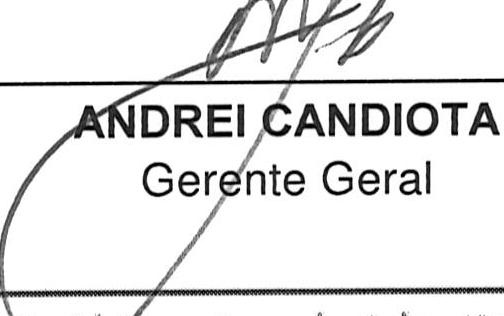 SElOJ  C-0:m,ercia l 'Sul (SCS), Quadra 2, Blo,co	· Ed  . err.2 o ou1ada, $alas. 40il a 40'9 :1  CIEP: 70.300· 90:2 Br sil i.a/Of  ,  1 lie l  fone : !tww,v.caubr.g ov.brGerência Administrativa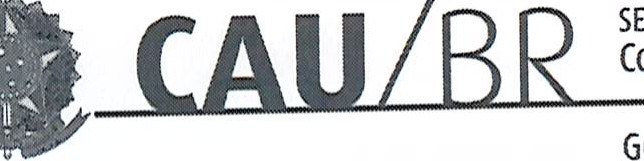 Memo. Nº. 377/2018-GERADBrasília, 18 de julho de 2018.Ao Senhor Gerente GeralAssunto: Substituição interna de funções.Prezado Senhor,Para os fins da Portaria Normativa CAU/BR nº 33, de 17 de abril de 2015, combinada com a Portaria Normativa CAU/BR nº 48, de 11 de agosto de 2016, informo o seguinte afastamento e a substituição de pessoal a serviço da Gerência Administrativa:Neste período o assistente de Informática Eder Barbosa Brito fará a substituição cumulativa desempenhando as atividades do emprego de provimento efetivo originário relacionado às atividades da Gerência Administrativa.Por fim, ressalta-se que a referida substituição atende também aos requisitos do artigo 2º, parágrafo único, da Portaria Normativa nº 33, de 17 de abril de 2015.Respeitosamente,Ciente: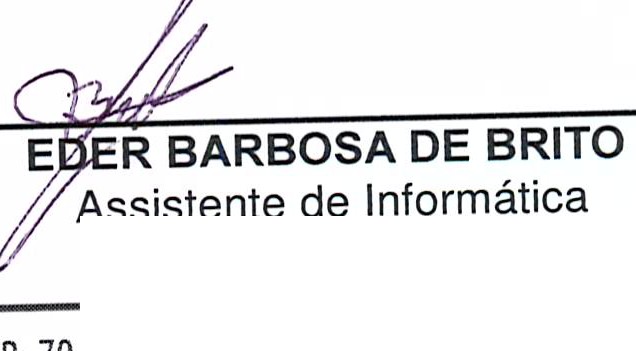 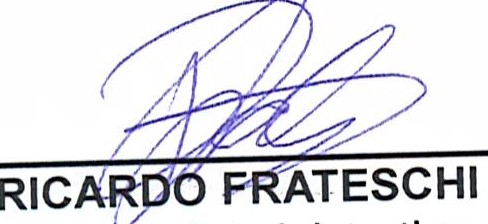 Setor comercial sul (ses), Quadra 2, Bloco e - Ed. Serra Dourada, Salas 401 a 409 I CEP: 70.300·902 Brasília/DF I Telefone: (61) 3204·9500www.caubr.gov.brNome: 	Rodrigo Alves de SousaNome: 	Rodrigo Alves de SousaNome: 	Rodrigo Alves de SousaNome: 	Rodrigo Alves de SousaEmprego: 	Profissional de Suporte Técnico - Ocupação: Assistente AdministrativoEmprego: 	Profissional de Suporte Técnico - Ocupação: Assistente AdministrativoEmprego: 	Profissional de Suporte Técnico - Ocupação: Assistente AdministrativoEmprego: 	Profissional de Suporte Técnico - Ocupação: Assistente AdministrativoLotação: Gerência AdministrativaLotação: Gerência AdministrativaLotação: Gerência AdministrativaLotação: Gerência AdministrativaSalário: R$ 4.280,61Salário: R$ 4.280,61Salário: R$ 4.280,61Salário: R$ 4.280,61Período de afastamento:12/07/2018a26/07/2018Nome: 	Eder Barbosa BritoEmprego: 	Emprego de Nível Médio - Código 202 - Assistente de InformáticaLotação: Gerência do Centro de Serviços CompartilhadosSalário: R$ 4.160,32Período de substituição:  12/07/2018	a 26/07/2018Remuneração por substituição:[ X ] Gratificação de 30% (trinta por cento) do salário base do substituído(Portaria Normativa nº 48, de 11/08/2016, art. 3º e Portaria Normativa nº 33, de 17/04/2015, art. 3°, inciso 1).[ X ] Remuneração correspondente ao emprego objeto da substituição (Portaria Normativa n° 48, de 11/08/2016, art. 3° e Portaria Normativa n° 33, de 17/04/2015, art. 3°, inciso II).Substituído: RODRIGO ALVES DE SOUZA SAMPAIOEmprego: Profissional de Suporte Técnico - PST / Ocupação: Assistente AdministrativoLotação: Gerência AdministrativaSalário: R$ 4.280,61Motivo: FériasPeríodo: 15 (quinze) diasTermo inicial: 12/07/2018Termo final: 26/07/2018Substituto: EDER BARBOSA DE BRITOEmprego: Assistente de InformáticaLotação: Gerência do CSC